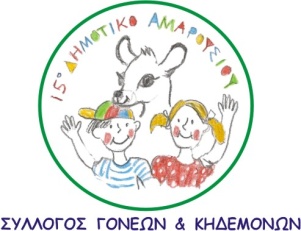 ΣΥΛΛΟΓΟΣ ΓΟΝΕΩΝ & ΚΗΔΕΜΟΝΩΝ15ου ΔΗΜΟΤΙΚΟΥ ΣΧΟΛΕΙΟΥ ΑΜΑΡΟΥΣΙΟΥ e-mail: syllogos.goneon15@gmail.comWeb: http://15dimotiko.weebly.comΣΥΛΛΟΓΟΣ ΓΟΝΕΩΝ & ΚΗΔΕΜΟΝΩΝ15ου ΔΗΜΟΤΙΚΟΥ ΣΧΟΛΕΙΟΥ ΑΜΑΡΟΥΣΙΟΥ e-mail: syllogos.goneon15@gmail.comWeb: http://15dimotiko.weebly.comΑΠΟΚΡΙΑΤΙΚΟΣ ΧΟΡΟΣ 2015ΔΩΡΑ ΛΑΧΕΙΟΦΟΡΟΥ ΑΓΟΡΑΣΑΠΟΚΡΙΑΤΙΚΟΣ ΧΟΡΟΣ 2015ΔΩΡΑ ΛΑΧΕΙΟΦΟΡΟΥ ΑΓΟΡΑΣΑΠΟΚΡΙΑΤΙΚΟΣ ΧΟΡΟΣ 2015ΔΩΡΑ ΛΑΧΕΙΟΦΟΡΟΥ ΑΓΟΡΑΣΑΠΟΚΡΙΑΤΙΚΟΣ ΧΟΡΟΣ 2015ΔΩΡΑ ΛΑΧΕΙΟΦΟΡΟΥ ΑΓΟΡΑΣΛαχνόςΑ/ΑΑ/ΑΠεριγραφή176011Πολυμηχάνημα ΗΡ Copy, Scanner, Printer179222MP3 Player 4GB177333MP3 Player 4GB179944MP3 Player 4GB186555Ακουστικά Pioneer 166166Ακουστικά Pioneer160477Καλλυντικά από Φαρμακείο Μαμουλάκη166088Καλλυντικά από Φαρμακείο Μαμουλάκη187699Καλλυντικά από Φαρμακείο Μαμουλάκη17241010Καλλυντικά από Φαρμακείο Μαμουλάκη16711111Καλλυντικά από Φαρμακείο Μαμουλάκη17101212ΡΙΜΙΝΙ – Γυναικεία Ρούχα17201313Σετ Ταπερ – Κανάτα – Ποτήρια17421414Διακοσμητική Φωτοσωλήνα16981515Διακοσμητική Φωτοσωλήνα17091616ΡΟΛΟ «ΝΟΥΣΣΙΟΣ»17841717ΡΟΛΟ «ΝΟΥΣΣΙΟΣ»18911818ΡΟΛΟ «ΝΟΥΣΣΙΟΣ»18611919Τεστ Μεταβολισμού16022020Τεστ Μεταβολισμού